"ASIAN-CARGO LINK"           CATALOG  Optical Power Splitting Series PLC splittersPLC splitter is a type of optical power management device that is fabricated using silica optical waveguide technology. Flyin Optronics provides whole series of 1xN and 2xN splitter products that are tailored for specific applications. All products meet GR-1209-CORE and GR-1221-CORE requirements.FeaturesLow Insertion lossLow PDLCompact DesignGood channel-to-channel uniformityWide Operating Wavelength: From 1260nm to 1650nmHigh Reliability and StabilityApplicationsFTTX SystemsPON NetworksCATVOptical Signal DistributionSpecifications (1XN)：Specifications (2XN)：Note: All the data above does not include connectorFBT Optical Coupler-SMNote: All the data above does not include connectorsSpecifications:Note: All the data above does not include connectors.FBT Optical Coupler-MMSpecifications:Note: All the data above does not include connectors.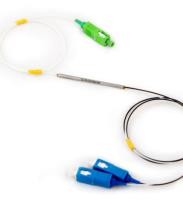 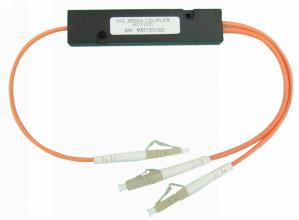 Patch Cord SeriesOptical patch Cord and pigtail is the basic parts for optical transmission. They are consist of fiber optic cable and terminated connector. Yilut hold strong capacity for cable and termination so as to support any large demand.FeaturesSpecifications: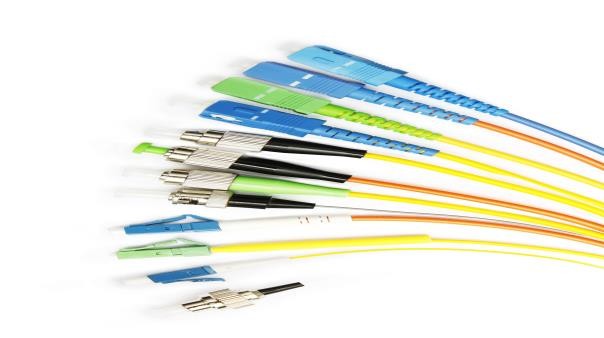 Fiber optic adapterFiber optic adapter can be inserted into different types of fiber optic connector. Achieve the conversion of different interfaces like SC, FC, LC, ST,MPO.FeaturesZirconia ceramic ferrule with high durability and reliability.UPC/APC type availableApplicationsTelecommunication networks.CATV systermFTTH(fiber to the home)Specifications: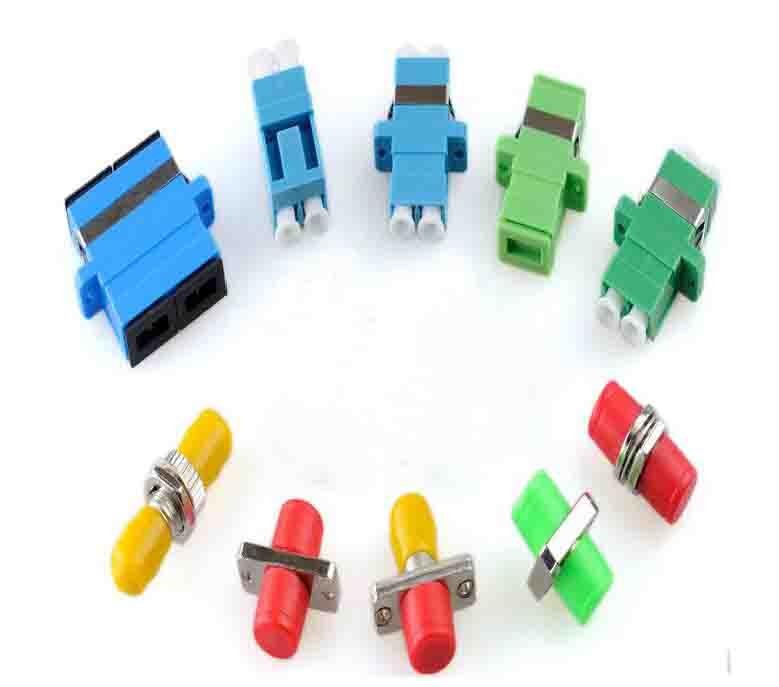 Optical Wavelength Division Series Fused WDMWolon’s 1310/1550nm WDM has high wavelength isolation and wide operating bandwidth.Features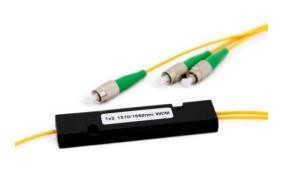 Low Insertion lossHigh IsolationLow Polarization Dependent LossQualified Under Telcordia GR-1221 and GR-1209ApllicationsFiber AmplifierTelecommunicationCATV Fiber Optic LinkSpecifications:Note: All the data above does not include connectors.Order Information1310&1490&1550 Filter WDM1310/1490/1510 WDM Devices Based on Thin-film Filter Technology are Designed to Address the Specific Requirements of the FTTx Market. Strong Coating and Passive Packaging Capabilities Feature.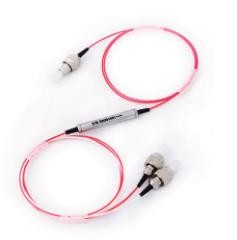 Specifications:Note: All the data above does not include connectorsCWDMCoarse Wavelength Division Multiplexer (CWDM) Utilizes Thin Film Coating Technology and Proprietary Design of   Non-flux   Metal   Bonding   Micro Optics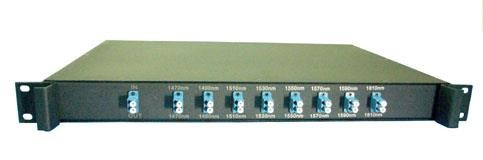 Packaging.WDM NetworkTelecommunicationCellular ApplicationFiber Optical AmplifierCATV SystemsSpecifications:Note: 1.All the data above does not include connectors. 2.Available in LGX box and Rack Mount packageDWDMDense Wavelength Dividion Multiplexing(DWDM)is a Technology That Puts Data Different Sources Together on an Optical Fiber,with Each Signal Carried at the Same Time on Its Own Separate Light Wavelength.Features100GHz/200GHz ITU Channel Spacing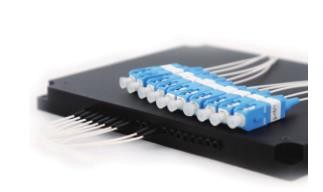 Low Insertion LossWide Pass BandHigh Channel IsolationHigh Stability and ReliabilityEpoxy Free Optical PathApplicationsChannel Add/DropDWDM NetworkWavelength RoutingFiber Optical AmplifierCATV Fiber Optical SystemSpecirications:Note: 1. All the data above does not include connectors;	2. Device package is availableOptical fiber distribution frameOptical fiber distribution frame is the equipment for fiber communication room.MaterialCold rolled steelApplicationsIt can fix the optic cable and protect the connection between cables and pigtailsThe box is unique structure, reasonable layout. It’s easy installation and convenient maintenanceThere is clear identification. Easy for transfer, jumper and test.Specirications:Fiber optic splice closureFiber optic splice closures are widely apply for the connecting of optical cable.It Suitable for straight-through, diverging and connection of FTTH. FTTB all kinds of optical communication passive network.FeaturesAgeing resistance & ultraviolet radiation resistanceAdvanced internal structure designEasy and fast to fix fiber cableEasy and fast to increase and reduce.The closure is spacious enough for winding and storing fibersApplicationsUsed for direct transmission of outdoor cable in aerial, duct and direct buried application Used for branching connection and protect the jointSpecirications:Environmental Temperature: -40ºC~+60ºCAir Pressure: 70~106KPaTensile Strength: >1000NPressure: >2000N/10cm2, 1minInsulation Resistance: >2×104MΩVoltage Resistance: under 15KV DC and 1 min, no puncture, no arc-overOptical Fiber termination boxApplications:The Optical fiber termination box terminates up to optic cable and fiber pigtails protectively, and also terminates up to optic cable and optic communication device.Technical CharacterMade of cold-rolling steel, static spreading-plastic, color and lustre is uniform, elegant appearance, easy for operation.The box has a pothook, which is convenient to install and dismantle.The splice tray could be piled one upon another, flexible to turn; the curve radius of the cooled spear fibers should be guaranteed to be over 37.5mm in the splice tray.The box is of unique structure, reasonable layout, and has adequate room for operation.Adjustable clamp seal ring and reinforce configuration, which could adjust different sizes of cables flexibly to make sure the cables are clamp tightly.The indoor type is of excellent seal performance, which could prevent water from entering effectively.Specirications:Environment temperature: -25℃ ~+40℃Insulation resistance: >2*104MΩHumidity:≤85%（at 30℃)Voltage Strength: 15KDC/1min, no arc-over or breakdownAir Pressure:70kPa - 106kPaOptical Fiber Splitter BoxFiber optic splitter box is suitable for protective connection of fiber cables and pigtails in FTTH. Widely used in the residential buildings, to fix and splice with pigtails; Can be installed on the wall; May adapt variety of optical connection styles;FeaturesThe high strength plastic, resistant to rain, For indoor and outdoor wall mount or pole mountAll-optical StructureHi-reliabilityLow Insertion Loss, High Return LossGood stability and reliabilityApplicationsOptical LAN & WAN & CATVFTTH project & FTTXTesting instrumentsOptical fiber communication networksPON NetworksOptical Signal DistributionSpecifications:Optical cable cross connection cabinetFiber optic cross connection cabinet is an outdoor optical equipment that especially designed for outdoor optical fiber access network. Achieve the optical fiber connection, splicing, storage and distribution. It has two kinds of installation methods: floor mounted and aerialFeatures1. Standard case body, made of high intensity, anti-corrosive, anti-aging special composite material(SMC), adapting various bad weather condition, with reliable sealing, water-proof and damp proof.2. Single/double door, dust proof and water proof. And protection level: 1P653. Good design for inner structure, easy installation.4. Clear indication of splicing and distribution.5. The adapter can be ST, FC, SC etc.6. Enough fiber routing and storage space inside.7. Reliable cable fixation device and grounding device.8. Good design of splicing routing and guarantee bending radius of fiber optic.Specirications:Environmental Temperature: -40ºC~+60ºCRelative Humidity: :≤95% (+40ºC)Atmosphere pressure: 70Kpa – 106KpaOperating wavelength:1260 ~1650NMConnector Loss (included repeatability and exchangeability ): ≤0.50dBInsertion loss: ≤0.20dB.Return loss: PC≥45.0dB ,UPC≥50.0dB,APC≥60.0dBInsulating resistance: ≥2×104MΩ/500V (DC)Voltage-resistance strength:≥3000V(DC),1 min no puncture, no arc-over.Static loading-bearing capacity: the cover ≥980N, the side surface≥980N, the door hinge ≥200NOptical Cable SeriesIndoor Simplex Optical CableExcellent 900µm Tight Buffered Fiber with High Performance Flame Retardant Outer Security Material, and Using High Strength Aramid as the Center Strengthening Unit to Ensure the Long-term Stability of Fiber Transmission and Zero Tensile Strain.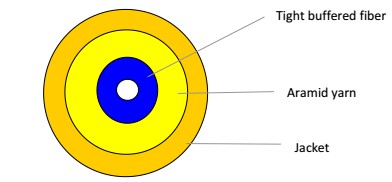 FeaturesLow Fiber AttenuationFlame Retardant, Easy Strip, Easy LayingZero Tensile Strain EnsuredApplicationsIndoor Horizontal and Vertical WiringPigtail of Communication Equipment and Flexible ConnectionFiber Optical Movable ConnectorSpecifications:Indoor Duplex Optical CableExcellent 900µm Tight Buffered Fiber with High Performance Flame Retardant Outer Security Material, and Using High Strength Aramid as the Center Strengthening Unit to Ensure the Long-term Stability ofFiber Transmission and Zero Tensile Strain.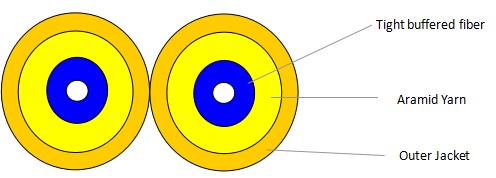 FeaturesLow Fiber AttenuationFlame Retardant, Easy Strip, Easy LayingZero Tensile Strain EnsuredApplicationsIndoor Horizontal and Vertical WiringPigtail of Communication Equipment and Flexible ConnectionFiber Optical Movable ConnectorSpecifications:Drop Cable Non Self-supportingThe optical fiber unit is positioned in the center, two parallel fiber reinforced plastics FRP are placed at the two sides, the cable is completed with a black or color LSZH Sheath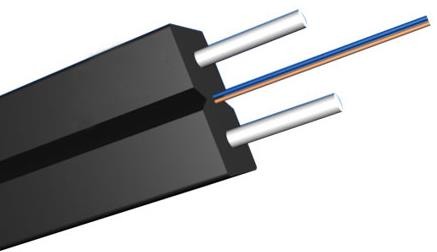 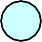 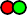 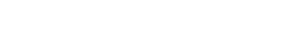 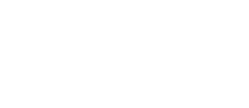 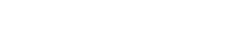 FeaturesLow Fiber AttenuationGood Mechanical and Environmental Property, Flame Retardant, Easily StrippedGood Crush Resistant Protection Performance, Stable QualityApplicationsFTTH, Indoor Horizontal and Vertical WiringFiber Interior Carpet and Corner WiringSpecifications: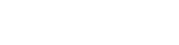 Self-supporting Drop Cable - GJYXThe optical fiber unit is positioned in the centre, two parallel fiber reinforced plastics FRP are placed at the two sides. A steel wire as the additional strength member is also applied, the cable is completed with a black or color LSZH Sheath.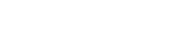 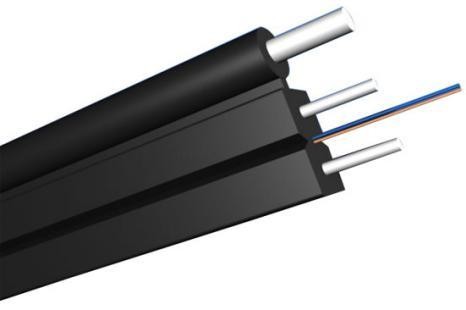 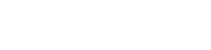 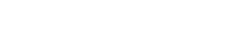 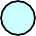 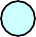 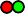 FeaturesBending ResistantGood Mechanical and Environmental Performance, Flame Retardant,Easy Strip and LayingCrush Resistance, Stable QualityApplicationsIndoor and Outdoor Application, Applicable to Long-distance InstallationDraw-In Aerially to Buildings in Cabling NetworkMatch Different Kinds of ConnectorSpecifications:Parameters1×21×41×81×161×321×641×128Operating wavelength1260 ~1650nm1260 ~1650nm1260 ~1650nm1260 ~1650nm1260 ~1650nm1260 ~1650nm1260 ~1650nmInsertion Loss (dB)（P/S Grade）3.6/4.37.0/7.410.1/10.713.3/13.516.5/16.919.9/20.523.8/24.5uniformity (dB)0.60.70.81.01.522.5PDL (dB)0.20.20.30.30.30.30.5Return Loss (dB)≥55≥55≥55≥55≥55≥55≥55Directivity (dB)≥55≥55≥55≥55≥55≥55≥55TDL(dB)0.50.50.50.50.50.50.5Operating/Storage Temperature (℃)-40～85-40～85-40～85-40～85-40～85-40～85-40～85Parameters2×22×42×82×162×322×642×128Operating wavelength1260 ~1650nm1260 ~1650nm1260 ~1650nm1260 ~1650nm1260 ~1650nm1260 ~1650nm1260 ~1650nmInsertion Loss (dB)（P/S Grade）4.0/4.57.2/7.710.5/1113.7/14.517/17.821/21.525/25.5uniformity (dB)0.81.01.01.52.02.52.5PDL (dB)0.20.20.30.30.30.40.4Return Loss (dB)≥55≥55≥55≥55≥55≥55≥55Directivity (dB)≥55≥55≥55≥55≥55≥55≥55TDL (dB)0.50.50.50.50.50.50.5Operating/Storage Temperature (℃)-40～85-40～85-40～85-40～85-40～85-40～85-40～85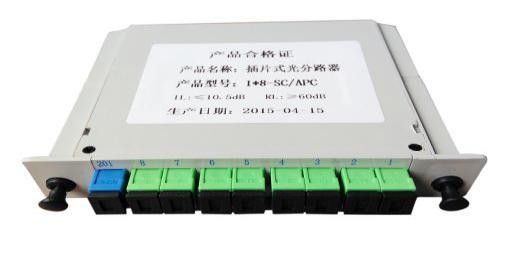 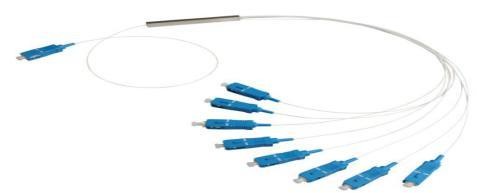 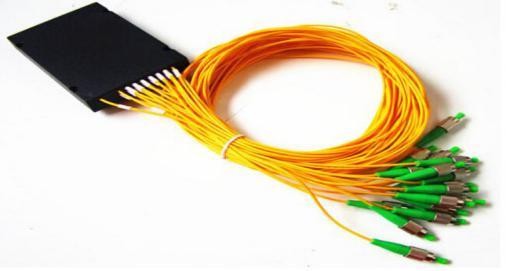 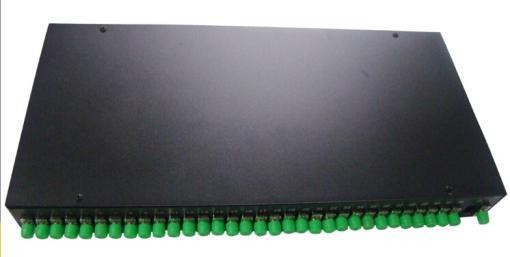 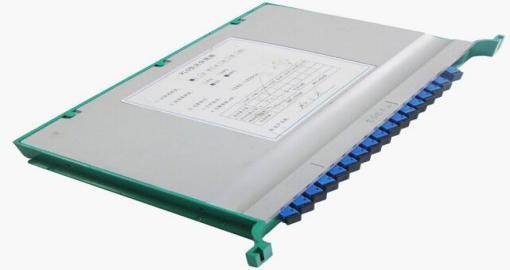 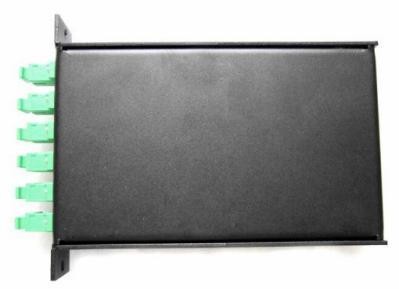 FeaturesLow Insertion lossVarious Coupling RatioCompact SizeApplicationsLong-haul TelecommunicationsCATV Systems & Fiber SensorsLocal Area NetworkCoupling RatioInsertion Loss（dB）Insertion Loss（dB）Coupling RatioTapSignal50/502.8-3.6≤3.645/553.3-3.9≤3.040/603.8-4.5≤2.635/654.2-5.0≤2.230/704.6-5.7≤1.925/755.8-6.7≤1.620/806.7-7.6≤1.215/857.8-9.0≤0.9810/909.3-11.0≤0.635/9512.4-14.0≤0.411/9918.6-21.0≤0.25Excess Loss(Typ.)（dB）0.100.10PDL(Max.)（dB）0.15Operating Wavelength1310±40, 1550±40,1310/1550±40,1310/1550/1490±40 or customDirectivity（dB）≥55Port Configuration1×2 or 2×2ParameterUnitSpecificationSpecificationSpecificationSpecificationSpecificationSpecificationSpecificationSpecificationSpecificationOperating Wavelengthnm1310±40, 1550±40,1490±101310±40, 1550±40,1490±101310±40, 1550±40,1490±101310±40, 1550±40,1490±101310±40, 1550±40,1490±101310±40, 1550±40,1490±101310±40, 1550±40,1490±101310±40, 1550±40,1490±101310±40, 1550±40,1490±10(1×N)(2×N)N=3N=4N=5N=6N=8N=10N=16N=24N=3Fiber TypeCorning SMF-28eCorning SMF-28eCorning SMF-28eCorning SMF-28eCorning SMF-28eCorning SMF-28eCorning SMF-28eCorning SMF-28eCorning SMF-28eIL(MAX)dB5.67.18.39.210.611.7514.415.617.4UniformitydB0.50.71.11.31.51.71.822.2Return LossdB≥55≥55≥55≥55≥55≥55≥55≥55≥55DirectivitydB≥55≥55≥55≥55≥55≥55≥55≥55≥55PDLdB0.20.20.30.30.30.30.40.50.5ParameterInsertion Loss（dB）Insertion Loss（dB）Insertion Loss（dB）Insertion Loss（dB）Test Wavelength (nm)13101310850850Splitting RatioTapSignalTapSignal50/503.0-4.1≤4.13.0-4.1≤4.140/604.3~5.4≤3.03.8~4.9≤3.430/705.1~7.0≤2.34.9~6.4≤2.420/807.2~9.4≤1.656.3~8.1≤1.910/909.8~14.5≤1.158.3~11.5≤1.41/9919.1-22.3≤0.7016.8-21.5≤0.75Operation Wavelength(nm)850±40, 1310±40,850/1310±40850±40, 1310±40,850/1310±40850±40, 1310±40,850/1310±40850±40, 1310±40,850/1310±40Directivity（dB）≥40Operating Temperature-20～+70℃Storage Temperature-40～+85℃ParameterUnitSpecificationSpecificationSpecificationSpecificationSpecificationSpecificationFiber TypeCorning MMF 62.5/125um or 50/125umCorning MMF 62.5/125um or 50/125umCorning MMF 62.5/125um or 50/125umCorning MMF 62.5/125um or 50/125umCorning MMF 62.5/125um or 50/125umCorning MMF 62.5/125um or 50/125um(1×N)N=3N=4N=5N=6N=8N=16Test Wavelengthnm850±40850±40850±40850±40850±40850±40IL(MAX)dB6.88.310.210.99.1-12.412.1-16.5UniformitydB1.01.52.02.02.03.0Test Wavelength1310±401310±401310±401310±401310±401310±40IL(MAX)dB6.68.310.010.712.4012.1-16.5UniformitydB1.01.52.02.02.03.0Return LossdB≥40≥40≥40≥40≥40≥40DirectivitydB≥40≥40≥40≥40≥40≥40ParameterUnitValueValueValueValueConnector TypeFC/UPC、FC/APC、SC/UPC、SC/APC、LC/UPC、LC/APC、ST/PC、 MPOFC/UPC、FC/APC、SC/UPC、SC/APC、LC/UPC、LC/APC、ST/PC、 MPOFC/UPC、FC/APC、SC/UPC、SC/APC、LC/UPC、LC/APC、ST/PC、 MPOFC/UPC、FC/APC、SC/UPC、SC/APC、LC/UPC、LC/APC、ST/PC、 MPOFiber TypeMulti-ModeSingle ModeSingle ModeSingle ModeInsertion LossdBTyp.≤0.1 Max.≤0.2Typ.≤0.1 Max.≤0.3Typ.≤0.1 Max.≤0.3Typ.≤0.1 Max.≤0.3Return Loss (Typ.)dB≥36 (no APC connector)/PC/UPC/APCReturn Loss (Typ.)dB≥36 (no APC connector)≥45≥50≥60RepeatabilitydB≤0.1≤0.1≤0.1≤0.1InterchangeabilitydB≤0.2≤0.2≤0.2≤0.2Connection Durabilitytimes≥1000≥1000≥1000≥1000Operating/Storage Temperature℃-40～+80-40～+80-40～+80-40～+80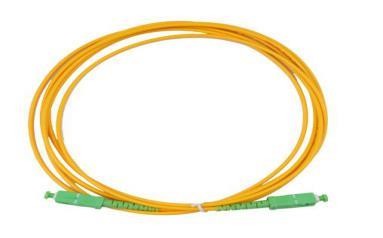 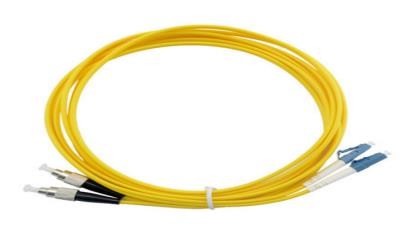 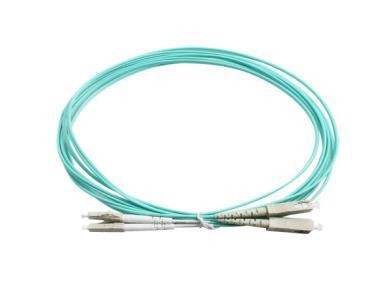 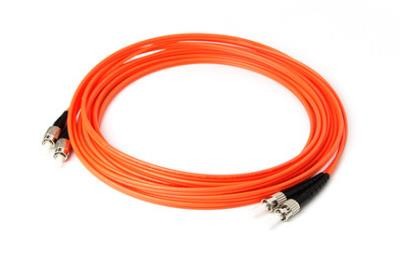 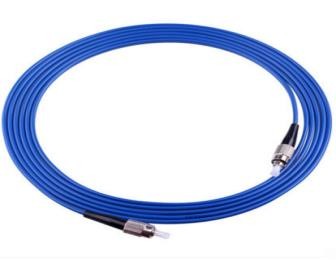 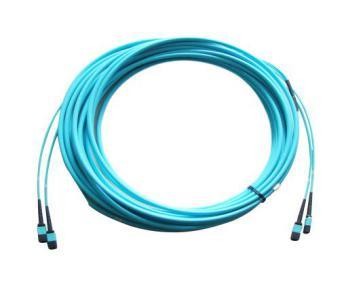 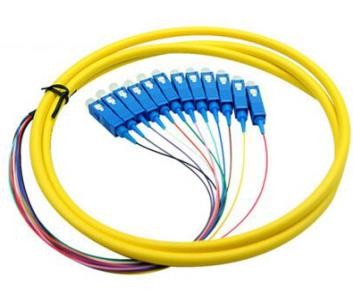 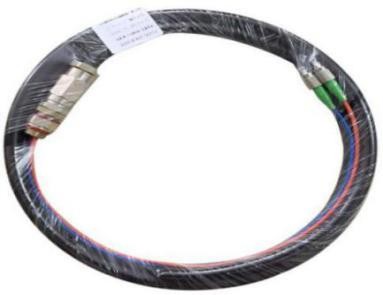 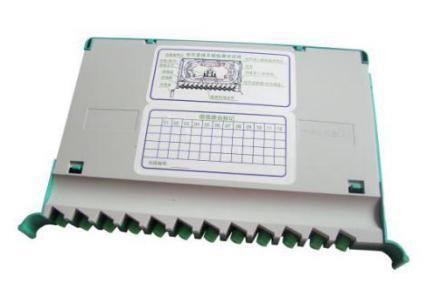 Connector TypeFC, SC, ST, LC, MPO, MTRJ etc.Operating Wavelength1260nm-1650nmInsertion Loss≤0.2dB,	max 0.3dBReturn LossPC≥45dB ,UPC≥50dB,APC≥65dBExchangeability≤0.20dBVibration10-60Hz, 1.5mm	≤0.10dBTensile≤0.10dB (0-15Hg, except Ø0.9mm)Plug times>1000 (Times), ≤0.20dBStorage Temperature-40°C ~ +85°COperating Temperature-40°C ~ +85°CRelative humidity95%, (+25°C~ +65°C, after 100h)TypeUnitSpecificationSpecificationPort Configuration1X2 or 2X21X2 or 2X2GradePPTypeABMax. Insertion LossdB0.30.6IsolationdB≥16≥30PDLdB≤0.1≤0.1Operating Wavelengthnm1310/1550±151310/1550±15DirectivitydB≥55≥55Return LossdB≥55≥55Operating Temperature℃-20～+70-20～+70Storage Temperature℃-40～+85-40～+85ParameterParameterUnitValueOperating Wavelength1310 Bandnm1260~1360Operating Wavelength1490 Bandnm1480~1500Operating Wavelength1550 Bandnm1540~1560Insertion LossCom→RefdB≤0.6（Typ.0.4）Com→PassdB≤0.8 (Typ.0.6)IsolationCom→RefdB≥15IsolationCom→-PassdB≥30PDLPDLdB≤0.1Return LossReturn LossdB≥45DirectivityDirectivitydB≥50Operating TemperatureOperating Temperature℃-5~+70Storage TemperatureStorage Temperature℃-40~+85FeaturesLow Insertion LossWide Pass BandHigh Channel IsolationHigh Stability and ReliabilityEpoxy Free on Optical PathApplicationsParameterParameterUnitValueValueValueValueValueChannels NumberChannels Numberch2481618Central WavelengthCentral WavelengthITU-T GridITU-T GridITU-T GridITU-T GridITU-T GridBandwidth(@0.5dB Passband)Bandwidth(@0.5dB Passband)nm≥14≥14≥14≥14≥14Channel PassbandChannel PassbandnmλITU±6.5λITU±6.5λITU±6.5λITU±6.5λITU±6.5RippleRippledB≤0.3≤0.3≤0.3≤0.3≤0.3Insertion LossTyp.dB1.21.62.23.23.8Insertion LossMax.dB1.41.82.85.05.6Polarization Dependent LossPolarization Dependent LossdB≤0.10≤0.15≤0.20≤0.25≤0.30Adjacent Channel IsolationAdjacent Channel IsolationdB≥30≥30≥30≥30≥30Non-adjacent Channel IsolationNon-adjacent Channel IsolationdB≥45≥45≥45≥45≥45Return LossReturn LossdB≥45≥45≥45≥45≥45DirectivityDirectivitydB≥50≥50≥50≥50≥50Operating TemperatureOperating Temperature℃-5  ～ +70-5  ～ +70-5  ～ +70-5  ～ +70-5  ～ +70Storage TemperatureStorage Temperature℃-40  ～ +85-40  ～ +85-40  ～ +85-40  ～ +85-40  ～ +85Operating Temperature(℃)-5～+70Storage Temperature(℃)-40～+85Operating temperature-5°C +40°CRelative humidity≤90% (when the temperature is below 30°C)Atmosphere pressure70Kpa – 106KpaStorage temperature-40°C - +70°CInsertion loss≤0.20dBReturn lossPC≥45dB ,UPC≥50dB,APC≥60dBDurability>1000timesInsulating resistance≥1000 MΩ	500VVoltage-resistance strengthUnder the effect of 3000V, 1min, non-puncture, and no arc-overWavelength850nm, 1310nm, 1550nm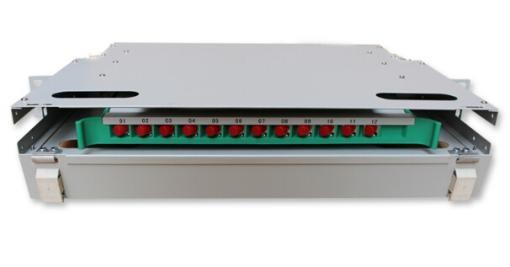 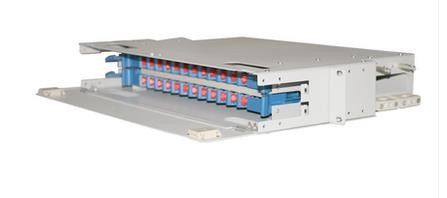 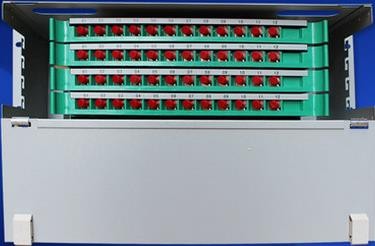 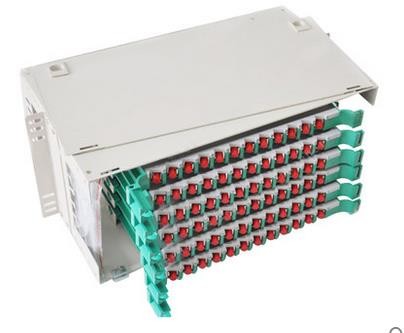 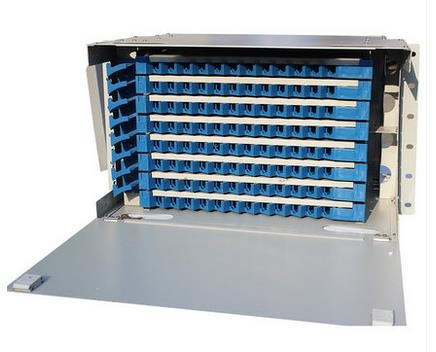 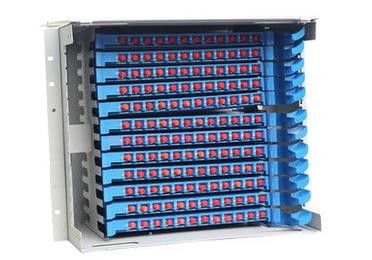 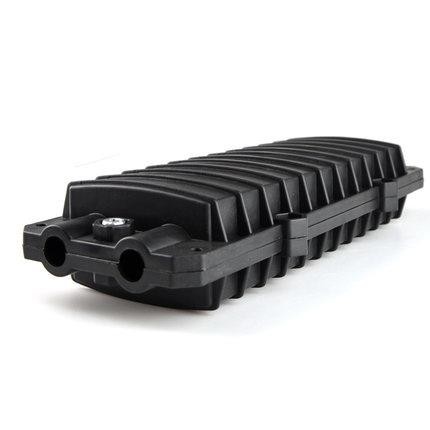 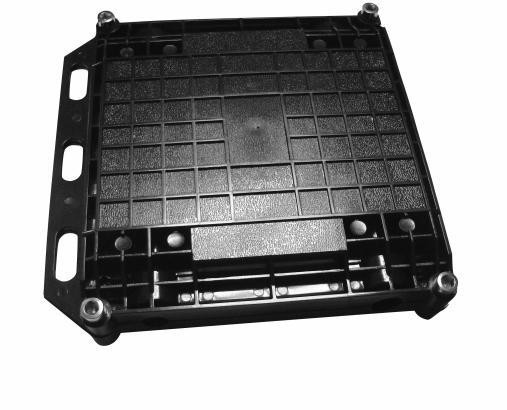 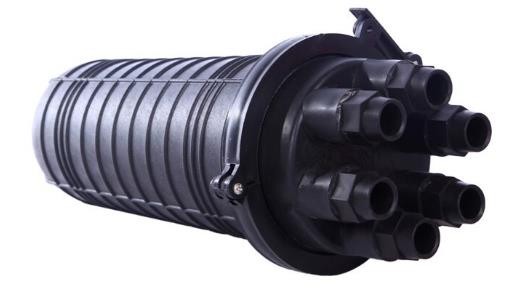 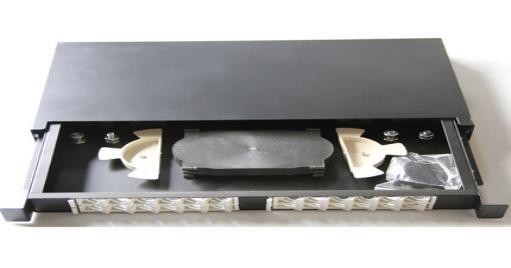 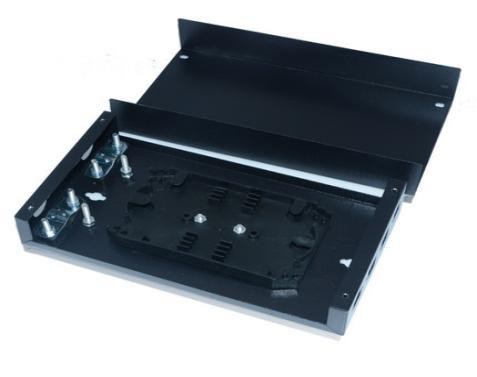 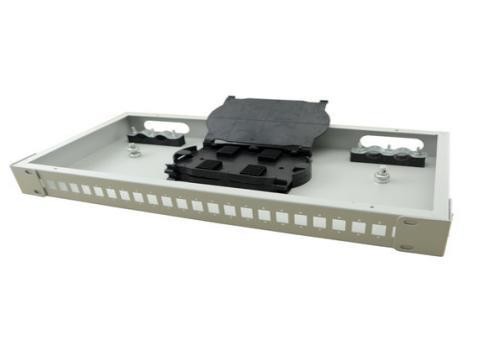 Operating temperature:-40°C - +70°CStorage temperature:-40°C - +70°CRelative humidity:≤90% (when the temperature is below 30°C)Atmosphere pressure62Kpa – 106KpaInsulating resistance:≥2x104 MΩ / 500V (DC)Insertion loss:IL≤0.30dB(PC),IL≤0.30dB(APC)Return loss:PC≥40.0dB ,UPC≥50.0dB,APC≥60.0dBInterchangeability≤0.20dB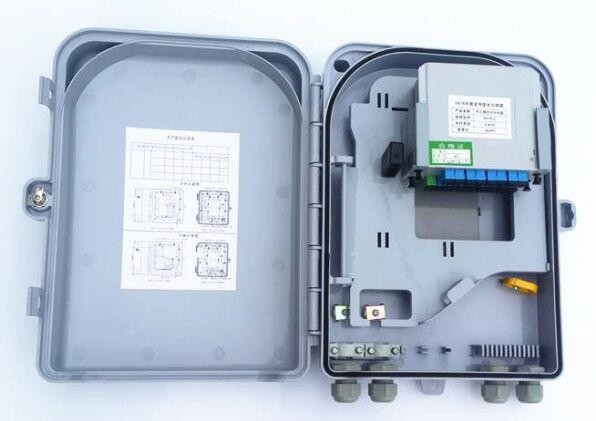 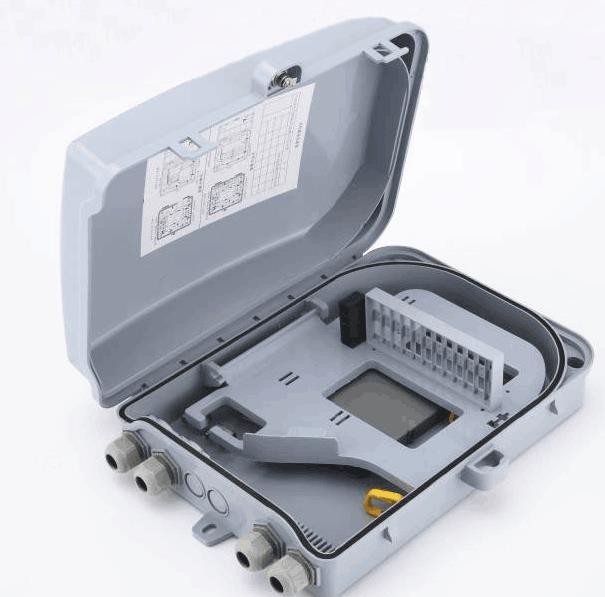 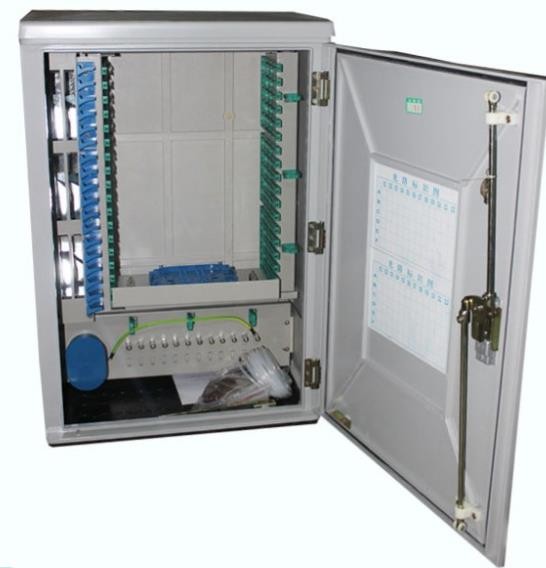 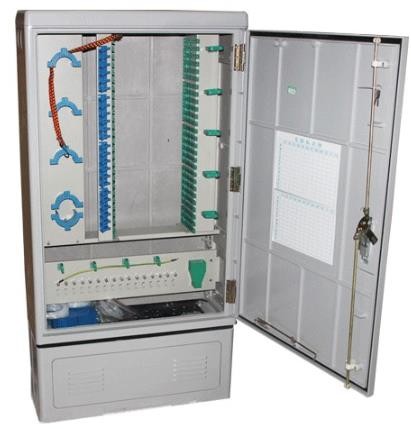 Cable CodeFiber CountCable Size (mm)Cable Weight (kg/km)Mini.Bending Radius (mm)Mini.Bending Radius (mm)Tensile Strength (N)Tensile Strength (N)Crush Resistance (N/100mm)Crush Resistance (N/100mm)Range of Temperatur e(℃)Cable CodeFiber CountCable Size (mm)Cable Weight (kg/km)DynamicStaticShort TermLong TermShort TermLong TermRange of Temperatur e(℃)SXC1611.62.960306030500100—20～＋60SXC1811.83.260308040500100—20～＋60SXC2012.03.5603010060500100—20～＋60SXC2412.45.0603010060500100—20～＋60SXC2812.85.8603015080500100—20～＋60SXC3013.06.8603015080500100—20～＋60Fiber TypeFiber TypeG652D50/12562.5/125G657A1G657A2OM3-150OM3-300OM4OM4Jacket MaterialJacket MaterialPVCPVCLSZHLSZHLSZHTPUTPUTPUTPUDXC1611.6x3.35.7603012060500100—20～＋60DXC1811.8x3.76.7603016080500100—20～＋60DXC2012.0x4.18.26030200100500100—20～＋60DXC2412.4x4.99.06030200100500100—20～＋60DXC2812.8x5.72.8x5.713.213.260603030250250160160500500100100DXC3013.0x6.13.0x6.114.214.260603030250250160160500500100100Fiber TypeFiber TypeFiber TypeG652DG652D50/12550/12562.5/12562.5/125G657A1G657A1G657A2G657A2OM3-150OM3-150OM3-300OM3-300OM4OM4Jacket MaterialJacket MaterialJacket MaterialPVCPVCPVCPVCLSZHLSZHLSZHLSZHLSZHLSZHTPUTPUTPUTPUTPUTPUGJXFH-0111.6X2.01.6X2.05530D30D15D15D8080404010001000500500—20～＋60GJXFH-0112.0x3.02.0x3.09930D30D15D15D8080404010001000500500—20～＋60GJXFH-0222.0x3.02.0x3.09930D30D15D15D8080404010001000500500—20～＋60GJXFH-0442.0x4.02.0x4.0121230D30D15D15D8080404010001000500500—20～＋60GJXFH-0663.0X4.03.0X4.0141430D30D15D15D8585454510001000500500—20～＋60GJXFH-0883.0X4.03.0X4.0161630D30D15D15D9090505010001000500500—20～＋60GJXFH-12123.0X4.03.0X4.0191930D30D15D15D9595555510001000500500—20～＋60Fiber	TypeFiber	TypeFiber	TypeG652DG652D50/12550/12562.5/12562.5/125G657A1G657A1G657A2G657A2OM3-150OM3-150OM3-300OM3-300OM4OM4Outer Jacket MaterialOuter Jacket MaterialOuter Jacket MaterialPVC / LSZHPVC / LSZHPVC / LSZHPVC / LSZHPVC / LSZHPVC / LSZHPVC / LSZHPVC / LSZHPVC / LSZHPVC / LSZHPVC / LSZHPVC / LSZHPVC / LSZHPVC / LSZHPVC / LSZHPVC / LSZHGJXFCH-0112.0x5.0186030600600300300220022001000—20～＋ 60GJXFCH-0222.0x5.0186030600600300300220022001000—20～＋ 60GJXFCH-0442.0x6.0216030600600300300220022001000—20～＋ 60GJXFCH-0663.0X7.0356030600600300300220022001000—20～＋ 60GJXFCH-0883.0X7.0386030600600300300220022001000—20～＋ 60GJXFCH-12123.0X7.0406030600600300300220022001000—20～＋ 60Fiber	TypeFiber	TypeG652D50/12562.5/125G657A1G657A1G657A2G657A2OM3-150OM3-150OM3-300	OM40	OM4Jacket	MaterialJacket	MaterialPVC/LSZHPVC/LSZHPVC/LSZHPVC/LSZHPVC/LSZHPVC/LSZHPVC/LSZHPVC/LSZHPVC/LSZHPVC/LSZHPVC/LSZHPVC/LSZH